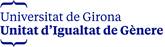 SOL·LICITUDSignatGirona, ___ de _____________ de 20__UNITAT D’IGUALTAT DE GÈNEREDADES PERSONALS:DADES PERSONALS:DADES PERSONALS:DADES PERSONALS:NOM:NOM:COGNOMS:COGNOMS:NIF:CORREU ELECTRÒNIC:CORREU ELECTRÒNIC:CORREU ELECTRÒNIC:TELÈFON:TELÈFON:TELÈFON:EXPOSO:Que presento la documentació lliurada per ser gestionada per la Unitat d’Igualtat de Gènere.Que adjunto un sobre tancat amb la informació.SOL·LICITO:Que sigui admesa a tràmit.